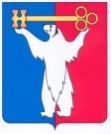 АДМИНИСТРАЦИЯ ГОРОДА НОРИЛЬСКАКРАСНОЯРСКОГО КРАЯПОСТАНОВЛЕНИЕ25.04.2022                                         г. Норильск                                                   № 243О внесении изменений в постановление Администрации города Норильска от 29.11.2013 № 531В целях приведения в соответствие с Постановлением Правительства РФ от 18.09.2020 № 1492 «Об общих требованиях к нормативным правовым актам, муниципальным правовым актам, регулирующим предоставление субсидий, в том числе грантов в форме субсидий, юридическим лицам, индивидуальным предпринимателям, а также физическим лицам - производителям товаров, работ, услуг, и о признании утратившими силу некоторых актов Правительства Российской Федерации и отдельных положений некоторых актов Правительства Российской Федерации», Бюджетным кодексом Российской Федерации от 31.07.1998 № 145-ФЗ,ПОСТАНОВЛЯЮ:1. Внести в Порядок предоставления субсидий организациям автомобильного транспорта в целях возмещения части затрат на выполнение работ, связанных с осуществлением регулярных пассажирских перевозок автомобильным транспортом по муниципальным маршрутам с низкой интенсивностью пассажирских потоков, утвержденный постановлением Администрации города Норильска от 29.11.2013 
№ 531 (далее - Порядок), следующие изменения:1.1. Подпункт «в» пункта 2.2 Порядка изложить в следующей редакции:«в) у Перевозчиков отсутствует просроченная задолженность по возврату в бюджет муниципального образования город Норильск, из которого планируется предоставление Субсидии, субсидий, бюджетных инвестиций, предоставленных в том числе в соответствии с иными правовыми актами, а также иная просроченная (неурегулированная) задолженность по денежным обязательствам перед бюджетом муниципального образования города Норильск, из которого планируется предоставление Субсидии;».1.2. Пункт 2.8 Порядка изложить в следующей редакции:«2.8. Основаниями для отказа Перевозчику в представлении субсидии является:- несоответствие Перевозчика критериям, установленным пунктом 1.6 настоящего Порядка;- непредставление (предоставление не в полном объеме) Перевозчиком документов, указанных в пункте 3.1 настоящего Порядка;- установление факта недостоверности представленных Перевозчиком документов, указанных в пункте 3.1 настоящего Порядка;- отсутствие в Единой информационной системе в сфере закупок информации о заключении соответствующего муниципального контракта с Управлением городского хозяйства на выполнение работ, связанных с осуществлением регулярных пассажирских перевозок по регулируемым тарифам по муниципальным маршрутам регулярных перевозок на территории муниципального образования город Норильск.»1.3. Пункт 2.9 Порядка изложить в следующей редакции:«2.9. Размеры субсидий, предоставляемых Перевозчикам, рассчитываются исходя из фактически выполненных объемов перевозок по Плану пассажирских перевозок, определяемых в километрах пробега транспортных средств с пассажирами по муниципальным маршрутам (далее - объем перевозок), и норматива субсидирования 1 километра пробега транспортного средства с пассажирами по муниципальным маршрутам с низкой интенсивностью пассажирских потоков на территории муниципального образования город Норильск, утвержденного постановлением Администрации города Норильска.При расчете размера субсидии в качестве надлежаще выполненных объемов перевозок считаются фактически выполненные объемы перевозок по Плану пассажирских перевозок, в том числе за пределами установленных объемов перевозок по отдельным маршрутам (количество автобусов, количество рейсов, объемов пробега), выполненные по инициативе Администрации города Норильска (Управления городского хозяйства) либо по согласованию с ней, в пределах общих объемов перевозок, установленных Планом пассажирских перевозок.».1.4. Пункт 2.12 настоящего Порядка изложить в следующей редакции:«2.12. Результатом предоставления субсидии является фактически выполненный объем перевозок по Плану пассажирских перевозок на конец отчетного года в соответствии с плановым значением индикатора результативности на соответствующий год, установленного муниципальной программой «Развитие транспортной системы».Показателем, необходимым для достижения результата предоставления субсидии, является доля выполнения объема перевозок по Плану пассажирских перевозок (далее - Показатель).Значение Показателя устанавливаются Управлением городского хозяйства в договоре о предоставлении субсидии.Оценка результативности Показателя осуществляется Управлением городского хозяйства ежегодно путем сравнения установленного общего объема перевозок (в соответствии с Планом пассажирских перевозок) и фактически выполненного объема перевозок (в соответствии с отчетами, предусмотренными пунктом 3.3 настоящего Порядка), с учетом вычисления коэффициента результативности, определяемого по формуле:Кр = Котч / Коб x 100%,где:Кр – коэффициент результативности, %;Котч – фактически выполненный объем перевозок, пасс-км;Коб – общий объем перевозок, установленные Планом пассажирских перевозок, пасс-км.Результативность Показателя определяется при значении коэффициента результативности (Кр):- от 80 % и более - высокая;- менее 80% - низкая.При достижении низкого значения коэффициента результативности Перевозчики несут ответственность за недостижение высокого значения коэффициента результативности, в виде штрафа в размере 0,01% от суммы, исчисленной как разница между предусмотренной на выплату субсидии и полученной субсидии на конец отчетного года.».1.5. Пункт 2.18 Порядка исключить.1.6. Дополнить раздел 3 Порядка пунктом 3.6 следующего содержания: «3.6. Перевозчики предоставляют в Управление городского хозяйства:1) ежегодно не позднее 15 января, отчет о достижении значений результата и показателя предоставления субсидии, указанных в пункте 2.12 настоящего Порядка;2) ежеквартально в течение 10 рабочих дней после окончания календарного месяца, следующего за отчетным кварталом, отчет о расходах, источником финансового обеспечения которых является субсидия.Формы предоставления данных отчетов устанавливаются в Договоре о предоставлении субсидии.».1.7. Наименование раздела 4 Порядка изложить в следующей редакции:«4. Контроль (мониторинг) за соблюдением условий, целей и порядка предоставления Субсидий, а также результатов их предоставления и ответственность за их нарушение».1.8. Пункт 4.1 Порядка изложить в следующей редакции:«4.1. Контроль за соблюдением Перевозчиками условий, целей и порядка предоставления субсидий, в том числе в части достижения результатов их предоставления, осуществляет Управление городского хозяйства, в том числе путем проведения проверок соблюдения условий, целей и порядка предоставления субсидий Перевозчикам, а также результатов их предоставления.Органы муниципального финансового контроля (Контрольно-ревизионный отдел Администрации города Норильска, Контрольно-счетная палата города Норильска) осуществляют проведение проверок в соответствии со статьями 268.1 и 269.2 Бюджетного кодекса Российской Федерации.».1.9. Пункт 4.6 Порядка изложить в следующей редакции:«4.6. В случае нарушения Перевозчиком условий, установленных при предоставлении субсидии, выявленного в том числе по фактам проведения проверок, указанных в пункте 4.1 настоящего Порядка, в случае недостижения значений результатов и показателей ее предоставления, в случае не использования субсидии в течение текущего финансового года субсидия или ее часть подлежит возврату в бюджет муниципального образования город Норильск на основании требования Управления городского хозяйства или органа муниципального финансового контроля о возврате субсидии или ее части. Управление городского хозяйства в течение 10 рабочих дней с даты установления такого факта направляет в адрес Перевозчика требование о возврате денежных средств.».1.10. Пункт 4.8 Порядка изложить в следующей редакции:«4.8. Управление городского хозяйства, Орган муниципального финансового контроля вправе осуществлять проверки, указанные в пункте 4.1 настоящего Порядка, в текущем финансовом году и после окончания финансового года, в котором была перечислена субсидия.В случае выявления указанных в пункте 4.6 настоящего Порядка фактов после окончания финансового года, в котором были перечислены средства субсидии, Перевозчик обязан возвратить в бюджет муниципального образования город Норильск сумму субсидии в случае нарушения условий, установленных при ее предоставлении, - всю сумму субсидии не позднее одного месяца с даты получения требования о возврате денежных средств.».1.11. Пункт 4.10 Порядка исключить.1.12. Пункт 4.12 Порядка изложить в следующей редакции:«4.12. Перевозчик несет ответственность в соответствии с действующим законодательством за представление в Управление городского хозяйства недостоверных сведений, за нарушение условий, целей и порядка предоставления субсидии, в том числе в части достижения результатов их предоставления и несвоевременный возврат (невозврат) предоставленной субсидии.».1.13. Пункт 4.13 Порядка изложить в следующей редакции:«4.13. В случае выявления фактов нарушения условий, целей и порядка при предоставлении субсидии, в том числе в части достижения результатов их предоставления, Перевозчик обязан в течение одного месяца со дня получения требования о возврате денежных средств, уплатить проценты за пользование денежными средствами за весь период неосновательного пользования денежными средствами, начиная с даты получения им субсидии. Размер процентов определяется ключевой ставкой Банка России, действовавшей на дату получения требования о возврате денежных средств.».1.14. Пункты 4.11 – 4.13 Порядка считать пунктами 4.10 – 4.12 Порядка соответственно.2. Опубликовать настоящее постановление в газете «Заполярная правда» и разместить его на официальном сайте муниципального образования город Норильск.3. Настоящее постановление вступает в силу с даты подписания и распространяет свое действие на правоотношения, возникшие с 01.01.2022.Глава города Норильска                                                                                 Д.В. Карасев